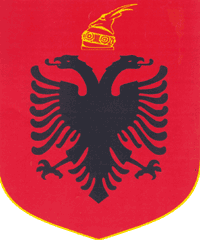 REPUBLIKA E SHQIPERISEKOMISIONI QENDROR I ZGJEDHJEVEV E N D I MPËR SHPËRNDARJEN E MANDATEVE PËR KËSHILLIN E BASHKISË KUÇOVË, QARKU BERAT PËR ZGJEDHJET PËR ORGANET E QEVERISJES VENDORE TË DATËS 21.06.2015Komisioni Qendror i Zgjedhjeve në mbledhjen e datës 09.07.2015, me pjesëmarrjen e:Lefterije	LUZI 		KryetarDenar		BIBA 		Zv.KryetarEdlira 		JORGAQI 	AnëtarGëzim 		VELESHNJA 	AnëtarHysen 		OSMANAJ 	AnëtarKlement         ZGURI 	AnëtarVera		SHTJEFNI 	AnëtarShqyrtoi çështjen me OBJEKT: 	Shpërndarjen e mandateve për këshillin e Bashkisë KUÇOVË, Qarku BERAT, në zgjedhjet për Organet e Qeverisjes Vendore të datës 21 Qershor 2015. BAZË LIGJORE: 	Neni 21, pika 7 dhe neni 166, pika 3, të ligjit Nr.10019, datë 29.12.2008 “Kodi Zgjedhor i Republikës së Shqipërisë” , i ndryshuar.KQZ pasi shqyrtoi dokumentacionin e paraqitur dhe dëgjoi diskutimet e përfaqësuesve të partive politikeVËRENKZAZ Nr.63 me vendimin nr.208, datë 25.06.2015, ka miratuar Tabelën Përmbledhëse të Rezultatit për këshill të Bashkia KUÇOVË, Qarku BERAT. Kundër këtij vendimit të KZAZ  Nr.63 branda afateve ligjore, asnjë subjekt zgjedhor nuk bëri ankim. Në mbështetje të nenit 166, pika 3, të Kodit Zgjedhor të Republikës së Shqipërisë, KQZ-ja përllogarit shpërndarjen e mandateve për këshillin. Rezultati për këshillin e Bashkia KUÇOVË për koalicionet, partitë që konkurojnë më vete dhe kandidatët e propozuar nga zgjedhësit është si më poshtë:Në bazë të nenit 162, pika 2, numri i votave të vlefshme në nivel zone zgjedhore të secilit subjekt pjesëtohet në mënyrë të vazhdueshme me numra natyrorë të njëpasnjëshëm, të quajtur pjesëtues, duke filluar me numrin 1 dhe duke përfunduar me numrin natyror që i korrespondon numrit të mandateve që shpërndahen në këshillin e Bashkia KUÇOVË, që në bazë të shkresës të Prefektit të Qarku BERAT Nr.763/1, datë 14.04.2015 është  31.
Sipas nenit 162, pika 4, herësit e përftuar nga çdo pjesëtim, renditen nga herësi më i madh tek ai më i vogël, duke renditur përkrah tyre subjektin, të cilit i përket herësi përkatës. Në bazë të nenit 162, pika 5, një subjekt zgjedhor përfiton një numër mandatesh të barabartë me numrin e herësve të përfshirë në listën e përcaktuar më sipër.Nga kryerja e veprimeve të mësipërme marrim rezultatin për shpërndarjen e mandateve si më poshtë:Në mbështetje të nenit 163 të Kodit Zgjedhor të Republikës së Shqipërisë, KQZ-ja duhet të përllogarit edhe shpërndarjen e mandateve brenda koalicioneve që kanë fituar mandate për këshillin përkatës.
Rezultati për këshillin e Bashkia KUÇOVË për partitë politike të koalicionit Aleanca për Shqipërinë Europiane është si më poshtë.Në bazë të nenit 163, pika 2, numri i votave të vlefshme të secilës parti pjesëtohet në mënyrë të vazhdueshme me numra natyrorë tek të njëpasnjëshëm, të quajtur pjesëtues, duke filluar me numrin 1 dhe duke përfunduar me numrin natyror që i korrespondon dyfishit të numrit të mandateve që shpërndahen në këshillin e Bashkia KUÇOVË për koalicionin në fjalë.Sipas nenit 163, pika 3, herësit e përftuar nga çdo pjesëtim, renditen nga herësi më i madh tek ai më i vogël, duke renditur përkrah tyre subjektin, të cilit i përket herësi përkatës. Renditja vazhdon derisa të renditen aq herës sa është numri i mandateve që shpërndahen për koalicionin në këshillin e Bashkia KUÇOVË, pra 23. Nga kjo renditje marrim rezultatin si më poshtë:Rezultati për këshillin e Bashkia KUÇOVË për partitë politike të koalicionit Aleanca Popullore Për Punë dhe Dinjitet eshtë si më poshtë.Në bazë të nenit 163, pika 2, numri i votave të vlefshme të secilës parti pjesëtohet në mënyrë të vazhdueshme me numra natyrorë tek të njëpasnjëshëm, të quajtur pjesëtues, duke filluar me numrin 1 dhe duke përfunduar me numrin natyror që i korrespondon dyfishit të numrit të mandateve që shpërndahen në këshillin e Bashkia KUÇOVË për koalicionin në fjalë.Sipas nenit 163, pika 3, herësit e përftuar nga çdo pjesëtim, renditen nga herësi më i madh tek ai më i vogël, duke renditur përkrah tyre subjektin, të cilit i përket herësi përkatës. Renditja vazhdon derisa të renditen aq herës sa është numri i mandateve që shpërndahen për koalicionin në këshillin e Bashkia KUÇOVË, pra 8. Nga kjo renditje marrim rezultatin si më poshtë:Në bazë të nenit 163, pika 5, dhe të nenit 166, pika 3, të Kodit Zgjedhor, KQZ-ja pas përfundimit të procedurës për ndarjen e mandateve për cdo parti politike, përcakton mandatet nominale për çdo parti politike, në bazë të renditjes në listat shumemërore të partive politike të miratuara nga KZAZ   nr.63.PËR KËTO ARSYEKomisioni Qendror i Zgjedhjeve, bazuar në nenin 21, pika 1  dhe nenin 166, pika 3, të ligjit Nr.10019 datë 29.12.2009 “Kodi Zgjedhor i Republikës së Shqipërisë”, i ndryshuar,V E N D 0 S I:Të shpërndajë mandatet për koalicionet zgjedhore dhe partitë politike që konkurojnë më vete, për këshillin e Bashkisë KUÇOVË, Qarku BERAT, si më poshtë:Të shpërndajë mandatet partive politike brenda koalicioneve si më poshtë:Të shpallë kandidatët fitues nga listat shumemërore të partive politike, të miratuara nga KZAZ  nr.63 për këshillin e Bashkisë KUÇOVË, Qarku BERAT, si më poshtë:  Ky vendim hynë në fuqi menjëherë.Kundër këtij vendimi, mund të bëhet ankim në Kolegjin  Zgjedhor të Gjykatës së Apelit Tiranë, brenda pesë ditëve nga shpallja e tij.Lefterije	LUZI 			KryetarDenar		BIBA 			Zv.KryetarEdlira 		JORGAQI 		AnëtarGëzim 	VELESHNJA 		AnëtarHysen 	OSMANAJ 		AnëtarKlement         ZGURI 		AnëtarVera		SHTJEFNI 		AnëtarNr.Subjekti zgjedhorVotaPërqind1Aleanca për Shqipërinë Europiane1366572,77%2Aleanca Popullore Për Punë dhe Dinjitet481725,65%3Partia Socialdemokrate e Shqipërisë1810,96%4Partia Bashkimi per te Drejtat e njeriut840,45%5Partia Fronti i Majtë310,17%Totali18778100,00%Aleanca për Shqipërinë Europiane23Aleanca Popullore Për Punë dhe Dinjitet8Nr.Aleanca për Shqipërinë EuropianeVota23Partia Socialiste e Shqipërisë529047Lëvizja Socialiste për Integrim350253Aleanca Demokratike78944Aleanca Arbnore Kombëtare69457Partia Socialiste e Moderuar61550Partia G9957634Partia Drejtësi,Integrim dhe Unitet47346Partia e Çështjeve Shqiptare33243Partia Ligj dhe Drejtësi28058Partia Demokristiane e Shqipërisë25140Partia Demokracia Sociale24530Partia Socialiste e Vërtetë 9123532Fryma e Re Demokratike19549Partia Komuniste e Shqipërisë7851Partia Unitetit Kombëtar6156Partia e Punës e Shqipërisë2936Aleanca e Maqedonasve për Integrim Europian20Totali13665Nr.Aleanca për Shqipërinë EuropianeMandate23Partia Socialiste e Shqipërisë1047Lëvizja Socialiste për Integrim653Aleanca Demokratike144Aleanca Arbnore Kombëtare157Partia Socialiste e Moderuar150Partia G99134Partia Drejtësi,Integrim dhe Unitet146Partia e Çështjeve Shqiptare143Partia Ligj dhe Drejtësi1Totali23No.Aleanca Popullore Për Punë dhe DinjitetVota15Partia Demokratike322113Partia Republikane73918Partia Bashkimi Liberal Demokrat33112Partia Lëvizja e Legalitetit2178Partia Lëvizja për Zhvillim Kombëtar13816Partia Balli Kombëtar12510Partia Balli Kombëtar Demokrat46Totali4817Nr.Aleanca Popullore Për Punë dhe DinjitetMandate15Partia Demokratike613Partia Republikane118Partia Bashkimi Liberal Demokrat1Totali8Aleanca për Shqipërinë Europiane23Aleanca Popullore Për Punë dhe Dinjitet82.1 Aleanca për Shqipërinë Europiane2323Partia Socialiste e Shqipërisë1047Lëvizja Socialiste për Integrim653Aleanca Demokratike144Aleanca Arbnore Kombëtare157Partia Socialiste e Moderuar150Partia G99134Partia Drejtësi,Integrim dhe Unitet146Partia e Çështjeve Shqiptare143Partia Ligj dhe Drejtësi12.2 Aleanca Popullore Për Punë dhe Dinjitet815Partia Demokratike613Partia Republikane118Partia Bashkimi Liberal Demokrat1Aleanca për Shqipërinë Europiane23Partia Socialiste e Shqipërisë1MJAFTORE MUHAMET DHIMITRI2NIKOLLAQ KICI HALILAJ3GJERGJI VIRON MIHALI4SYBI ALI SHEHU5MARIGLEN MALIQ QORRI6FATBARDHA RRAHMAN PIRE7MIRANDA SOTIR SHKËMBI8ANILA FILIP BARDHI9AGIM PILO PRIFTI10GJENA TODI VËRTOPI47Lëvizja Socialiste për Integrim1LORENA RAKU PJETRI2MIGERTA MELEQ MUÇA3AGIM RAPUSH PLAKU4SHKËLQIM PELIVAN FETAHU5ERMELINDA ALEKSANDËR NITO6PILO KRISTAQ KERI53Aleanca Demokratike1MURAT ALI BENJA44Aleanca Arbnore Kombëtare1FLAMUR SHYQYRI BRAHIMAJ57Partia Socialiste e Moderuar1BLERTA SELAM SULI50Partia G991SAIMIR GEZIM PLAKU34Partia Drejtësi,Integrim dhe Unitet1EDMOND AGAKO ZEQUA46Partia e Çështjeve Shqiptare1SAFET TAFIL MERKO43Partia Ligj dhe Drejtësi1SHERIF NEZIR MARRAAleanca Popullore Për Punë dhe Dinjitet15Partia Demokratike1ERJONA MISIR DYRMO2ILIRJAN HALIM KOXHAJ3BRIKENA KOZMA KOROVESHI4GËZIM ETHEM QATO5DITAR RRAPI QEVANI6ELISABETA ISUF BOSTANI13Partia Republikane1BESIANA JAHO BREGU18Partia Bashkimi Liberal Demokrat1AMZA JAHO QEVANI